Revelando el próximo capítulo de las finanzas municipales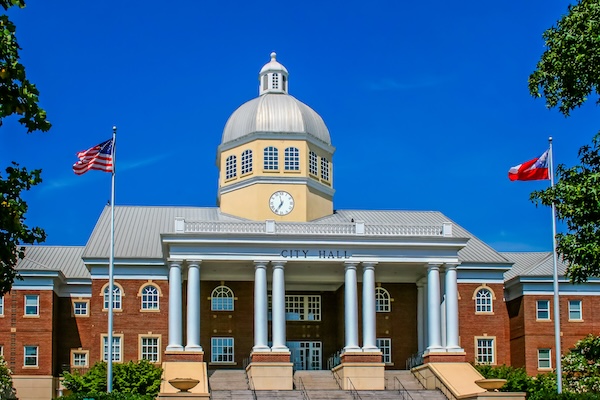 Publicado el 23 de febrero de 2024 por EditorMark Funkhouser, ex alcalde de Kansas City, Missouri, y figura prominente en las finanzas municipales, publicó recientemente un documento titulado “Manual de estrategias de la FDTA: Ser dueño de su futuro fiscal”. Patrocinada por DebtBook, miembro de XBRL EE. UU., esta publicación llega en un momento importante para las entidades gubernamentales que luchan con las implicaciones de la Ley de Transparencia de Datos Financieros (FDTA).La FDTA, aprobada a finales de 2022, ha iniciado una cuenta regresiva de implementación de cuatro años, lo que indica una transformación digital en la forma en que se informan y acceden a los datos financieros municipales. Según esta legislación, la Comisión de Bolsa y Valores (SEC) tiene la tarea de adoptar nuevos estándares uniformes de presentación de datos para todas las divulgaciones financieras presentadas ante la Junta Municipal de Reglamentación de Valores. Estas divulgaciones deben ser legibles por máquina y buscarse a través de formatos de datos estructurados, mejorando el análisis y la comparabilidad de los datos.El manual de Funkhouser sirve como una guía integral para los profesionales de las finanzas municipales, ofreciendo información sobre las complejidades de la FDTA y su impacto potencial. Describe la necesidad de que las partes interesadas comprendan y se preparen para los próximos cambios, enfatizando el compromiso proactivo con el panorama regulatorio en evolución.La publicación de este manual se produce en medio de la anticipación en torno a las publicaciones sobre reglamentación de la SEC, que se espera brinden claridad sobre los detalles de implementación. La publicación de Funkhouser arroja luz sobre los desafíos y oportunidades asociados con el cumplimiento de la FDTA, e insta a las partes interesadas a navegar esta transición con diligencia y previsión.A medida que se acerca la fecha límite para la implementación del FDTA, la participación y la preparación proactivas serán clave para garantizar una transición fluida hacia una mayor transparencia y rendición de cuentas en las finanzas municipales.Para aquellos interesados en profundizar en el tema, se puede acceder al artículo completo aquí.FDTA MUNICIPAL SEC EE.UU.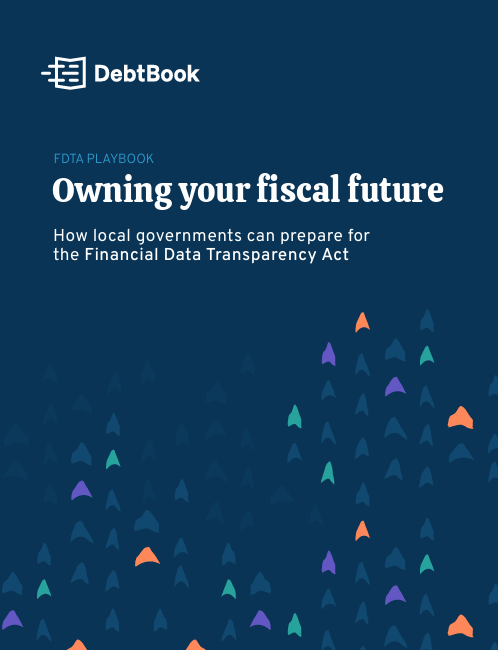 MANUAL DE JUGADAS DE LA FDTA Ser dueño de su futuro fiscalCómo los gobiernos locales pueden prepararse para la Ley de Transparencia de Datos FinancierosEl FDTA: primer año En el año transcurrido desde la aprobación de la ley, las organizaciones gubernamentales y otras partes interesadas han formado grupos de trabajo para asesorar a la SEC mientras la comisión trabaja con el Departamento del Tesoro para redactar normas. Las organizaciones que antes eran de oposición, como la GFOA, han pasado rápidamente a desempeñar un papel consultivo y ahora son una voz activa en el proceso de elaboración de normas en nombre de los gobiernos locales. "Esto va a ser como escalar un acantilado y una vez que lleguemos a la cima, vamos a estar en un terreno elevado y todo estará bien", dijo la directora de enlace gubernamental de GFOA, Emily Brock. "Pero tenemos que ser conscientes de ese precipicio y no podemos perder emisores en el camino ni arriesgar la estabilidad del mercado".Una miríada de otras partes interesadas, desde la Federación Nacional de Analistas Municipales hasta la Asociación Nacional de Contralores, Auditores y Tesoreros Estatales, e incluso individuos, también han intervenido durante la fase de divulgación de la SEC en la elaboración de normas. Además de las preocupaciones sobre la capacidad de los emisores más pequeños, los participantes se han referido a las ventajas de ciertas tecnologías: el proceso mediante el cual debería implementarse la implementación y los datos financieros específicos que deberían exigirse para cumplir con la nueva ley. El Consejo de Normas de Contabilidad Gubernamental incluso ha comenzado a trabajar en la identificación de este conjunto de datos, también conocido como taxonomía.Recomendaciones: Preparación para la implementaciónSi bien no hay escasez de opiniones, o posibilidades, la mayoría de los detalles aún se desconocen, y esta falta de información concreta ha llevado a muchos funcionarios de finanzas del gobierno local a adoptar un enfoque de esperar y ver la ley. Esto es comprensible, pero los responsables políticos y los líderes se harán un flaco favor a sí mismos y a los contribuyentes si esperan hasta que se decidan las reglas para comenzar a prepararse para la FDTA. Estos son algunos de los pasos que deben seguir:Infórmate. El período de notificación y comentarios sobre las reglas está a punto de comenzar. Los líderes de los gobiernos locales deben prestar mucha atención a las opciones que se están discutiendo y proporcionar comentarios, ya sea directamente o a través de su auditor estatal.Con la proximidad de la guía de la SEC, los gobiernos locales también deben evaluar los sistemas que emplean actualmente para cumplir con los requisitos de divulgación financiera y su capacidad para adaptar sus sistemas de TI actuales a la FDTA, así como estimar el tiempo disponible del personal para ayudar con el cumplimiento de la FDTA.Piensa en cómo aprovechar la tecnología. Incluso antes de que se decidan los estándares de datos y la tecnología, los funcionarios de finanzas municipales deben considerar opciones para su propio camino hacia la adopción. A medida que lo hacen, deben buscar oportunidades para acelerar los plazos existentes para la adopción de nuevas tecnologías o sistemas de gestión financiera que, en última instancia, podrían facilitar significativamente el cumplimiento de la nueva ley. Específicamente, los funcionarios de finanzas deben pensar más allá del mero cumplimiento y determinar sus objetivos más amplios para la gestión fiscal y la presentación de informes.Por ejemplo, Columbus, Ohio, actualizó recientemente su tecnología de creación de informes financieros. Al hacerlo, los funcionarios de finanzas de la ciudad vieron la oportunidad de experimentar con la creación de estados de cuenta legibles por máquina.La auditora Megan Kilgore señaló que el software elegido por la ciudad incluía eXtensible Business Reporting Language (XBRL), el lenguaje informático utilizado por el sector corporativo para etiquetar datos financieros. Su oficina actualmente está probando el etiquetado de una multitud de datos para su Informe Financiero Integral Anual (ACFR, por sus siglas en inglés) y otras divulgaciones fiscales para tener una idea de qué esperar en los próximos años y planificar en consecuencia. "Nuestra idea era buscar empresas que no solo pudieran ayudarnos con nuestra larga lista de objetivos que teníamos para la producción del ACFR", dijo, "sino también empresas que pudieran ayudarnos a crecer". Este tipo de visión de futuro capta las oportunidades que presenta la FDTA.Conéctese con socios a nivel estatal. Para los gobiernos locales más pequeños, los estados y las universidades, pueden desempeñar un papel fundamental en el apoyo a la transición a la FDTA. Dieciocho estados tienen requisitos de presentación de informes de datos financieros de los gobiernos locales, lo que los coloca en una buena posición para brindar apoyo técnico o actuar en nombre de los gobiernos locales para ayudarlos a cumplir con los nuevos requisitos. En muchos casos, los estados proporcionan una plantilla a los gobiernos locales para que envíen datos al estado que se pueden ajustar para cumplir con los requisitos de la FDTA. Florida, por ejemplo, ofrece a los gobiernos locales la opción de ingresar los datos en línea, cargar un archivo de Excel o cargar un archivo en formato de lenguaje extensible de informes comerciales (iXBRL) en línea. Escuelas como la Universidad de Denver y la Universidad de Michigan están explorando modelos para que los gobiernos locales de todos los tamaños cumplan con la nueva ley a bajo costo o sin costo alguno."Una vez que se desarrolle la taxonomía", dijo Christine Kuglin, directora del proyecto de Verdad en la Contabilidad de la Facultad de Negocios Daniels de la Universidad de Denver, "una vez que obtengamos algunos documentos de referencia y tal vez brindemos capacitación gratuita a los gobiernos municipales, no creo que sea tan costoso como la gente afirma que es".Aplicación de la Ley de Libre Comercio y Cooperación: estrategias y desafíosQué esperar en el proceso de elaboración de normasEl próximo proceso de notificación y comentarios de la SEC proporcionará el primer vistazo a lo perjudicial que podría ser la FDTA para los emisores gubernamentales.La implementación sin problemas dependerá en gran medida de la tecnología elegida y de cómo aborde tanto la eficiencia como la posible mitigación de costos a los gobiernos locales y otras entidades que proporcionan estados financieros.Específicamente, la FDTA requiere que, "en la medida de lo posible", los estándares de datos para las divulgaciones financieras del gobierno:Renderice los datos totalmente legibles y con capacidad de búsqueda.Use estructuras claras (esquemas) e información adicional (metadatos) que sea legible por máquina. Estas estructuras e información deben seguir un modelo (taxonomía u ontología) que explique exactamente lo que significan los datos.Utilice un modelo de taxonomía que coincida con las reglas establecidas por las regulaciones sobre cómo se recopila la información.No ser propietario o estar disponible bajo una licencia abierta.Incorporar las normas elaboradas y mantenidas por los organismos de normalización de consenso voluntario.Utilizar, ser coherente e implementar los principios de contabilidad y presentación de informes aplicables.En su carta de octubre de 2023 a la SEC, la Federación Nacional de Analistas Municipales recomienda que los datos financieros sean "accesibles/utilizables a escala y en formato de archivo", incluidos los formatos de lenguaje informático como XBRL, CSV o JSON, que mejor admitan la amplia variedad de datos financieros municipales.El Instituto Cato señala que iXBRL puede eliminar la necesidad de que los emisores presenten dos veces (tanto en formato PDF tradicional como en un documento legible por máquina) porque el formato admite la legibilidad humana y automática. Un archivo iXBRL tiene el aspecto de una página web y puede incluir imágenes y formato de texto avanzado como cualquier documento HTML. "Debido a que los puntos de datos clave dentro de la página HTML están etiquetados con XBRL, la agencia estatal puede extraerlos fácilmente para proporcionar informes y supervisión estandarizados", escribió recientemente el analista senior de políticas de Cato, Marc Joffe. "Lo ideal sería que los organismos federales y estatales acordaran una única taxonomía de información XBRL que satisficiera las necesidades tanto de los inversores en bonos municipales como de los supervisores estatales, lo que permitiría a todas las entidades de un estado determinado cumplir con todos sus requisitos de presentación financiera mediante la producción de un único documento de instancia XBRL en línea".Sea cual sea el idioma (o idiomas) que se elija, es importante que sea aceptado y apoyado en el panorama tecnológico. La compatibilidad con los sistemas existentes y la interoperabilidad con varias bases de datos es crucial para integrar sin problemas los requisitos de la FDTA en la infraestructura financiera pública actual.Un aspecto positivo, señaló Barnet Sherman, experto en bonos y socio gerente sénior de Tenbar Group, es que la información financiera dentro de los sistemas de planificación de recursos empresariales del gobierno ya es legible por máquina; solo al armar los estados financieros los datos se convierten al formato PDF.El próximo borrador de las normas también revelará el alcance de la FDTA, es decir, cuántos puntos de datos básicos tendrán que estandarizarse y qué tipos de divulgaciones financieras estarán sujetas a los requisitos. La esperanza de la Federación Nacional de Analistas Municipales es que la taxonomía recopilada "abarque todas las partidas de los estados financieros para analizar un emisor municipal" utilizando los principios de contabilidad generalmente aceptados. La asociación recomienda que toda la información previamente reportada y publicada a través de PDF se proporcione en el nuevo formato legible por máquina que describe la FDTA.Sin embargo, se requiere que la SEC se asegure de que los gobiernos asuman el menor impacto posible en los costos, y un alcance retrospectivo puede resultar prohibitivo en cuanto a costos. Además, los emisores publican más información en el sitio web de Acceso Electrónico al Mercado Municipal (EMMA, por sus siglas en inglés) más allá de sus ACFR, y los emisores más pequeños, como las escuelas chárteres, tienen que publicar un conjunto más diverso de información, como presupuestos y certificados de cumplimiento trimestrales, con mayor frecuencia. El alcance de los requisitos finales de la FDTA determinará qué flujos de trabajo están implicados y cuántas herramientas podrían necesitar los emisores para cumplir plenamente.El papel de la IALa inteligencia artificial puede ayudar en el web scraping mediante el uso de comandos codificados para extraer datos e información de sitios web y otras fuentes, organizando la información según sea necesario. Es probable que la IA pueda extraer información demográfica y otros datos no financieros de divulgaciones voluntarias u obligatorias que serían deseables para los inversores, los profesionales de las finanzas y otras partes interesadas. Empresas como Microsoft ya utilizan la IA para extraer tablas, estructuras y texto avanzados de los documentos, y la plataforma Coin de JPMorgan Chase puede analizar documentos legales, ahorrando tiempo y dinero.Con ese fin, GFOA, a través de un programa piloto con la Universidad de Rutgers, está explorando cómo se puede utilizar la inteligencia artificial para que los gobiernos cumplan con la FDTA. El proyecto piloto, lanzado el año pasado, alimenta los datos de los gobiernos de 10 condados dentro de un estado en un modelo de aprendizaje más grande impulsado por la IA. El objetivo es extraer datos cualitativos y cuantitativos de forma precisa y eficiente, así como integrar datos financieros y no financieros.Los desafíos particulares de los datos financieros municipalesHay un puñado de desafíos en la estandarización de los datos financieros del gobierno que el proceso de elaboración de normas tendrá que abordar. En su carta a la SEC, la Federación Nacional de Analistas Municipales expresó su preocupación por la forma en que se establecerán los controles siguiendo los estándares de datos estructurados. La NFMA también pidió la pronta divulgación de estas normas para evitar retrasos en el intercambio de información crediticia y financiera. Además, a la NFMA le preocupa la posibilidad de que la clasificación de datos de los gobiernos (taxonomías) en una plataforma universal de FDTA pueda carecer de información crucial para las partes interesadas, como las agencias de calificación y los inversores privados, que realizan análisis crediticios y financieros.Además, los datos codificados deben distinguir las diferencias entre los emisores municipales y las "personas obligadas" en el caso de la deuda patrocinada por emisores municipales. La FDTA requiere que los estándares conjuntos "incluyan identificadores comunes para las recopilaciones de información reportada a las agencias cubiertas... que incluirá un identificador común de entidad jurídica no patentada.».Los identificadores de personas jurídicas, o IPJ, son códigos alfanuméricos únicos de 20 caracteres que identifican a las personas jurídicas que realizan transacciones financieras. (El sistema del IPJ se introdujo después de la crisis financiera de 2008 para mejorar la transparencia en los mercados financieros y reducir el riesgo sistémico). La NFMA recomienda que se utilicen IPJ para la categorización e identificación de los límites legales del reembolso de la deuda para el emisor municipal correspondiente. Dadas las diferencias de los emisores en el pago de la deuda, en las que algunos gobiernos se comprometen a una financiación de "plena fe y crédito", mientras que otras entidades solo tienen una obligación moral o nula de reembolsar las deudas, la NFMA señala que esta metodología de IPJ recomendada debe ser capaz de distinguir entre estos deudores.Dado que las entidades gubernamentales tienen una variedad de estructuras y variaciones de fondos que abarcan específicamente entidades como fondos empresariales de propósito especial, distritos escolares y autoridades aeroportuarias, la claridad de la SEC es valiosa en el proceso de presentación de informes simplificados a los emisores. Además, estas entidades publican información a EMMA más allá de la ACFR, y los emisores más pequeños, como las escuelas chárter, pueden compartir datos más individualizados para su tipo de entidad con mayor frecuencia, lo que requiere orientación de la SEC sobre qué flujos de trabajo están implicados en esta integración de datos financieros y cuál es la mejor manera de proceder para el cumplimiento del emisor.Kinney Poynter, director ejecutivo de la Asociación Nacional de Auditores, Contralores y Tesoreros Estatales, nos dijo que entre sus principales preocupaciones se encuentran la carga de costos impuesta a los gobiernos más pequeños que emiten deuda poco frecuente y cuánto potencial hay para la asistencia financiera a nivel estatal hacia el gobierno local en busca del cumplimiento de la FDTA.Otra preocupación es que algunas entidades gubernamentales pueden no presentar sus estados financieros de acuerdo con los principios de contabilidad generalmente aceptados en general. Un alcance de la información completamente definido y los requisitos finales conciliados antes de la plena implementación de la FDTA en 2027 determinarán qué normas y datos se verán afectados y cómo pueden responder los emisores para seguir cumpliendo plenamente.Con respecto a la asociación GFOA-Rutgers, Girard Miller, columnista de finanzas de Governing y ex miembro de GASB, expresó sus preocupaciones durante una entrevista con nosotros con respecto a quién poseería o controlaría los datos una vez que se carguen en un sistema de aprendizaje de inteligencia artificial. Aunque se mostró escéptico sobre el aspecto de la IA, Miller consideró que los conjuntos de datos específicos de los emisores son valiosos para los inversores y las organizaciones de propósito público centradas en mejorar la calidad de la gestión financiera y los resultados de las partes interesadas.Las consecuencias no deseadas también son una preocupación entre los reguladores y los inversores del mercado municipal. En un discurso en la Cumbre de Datos RegTech 2023 de la Data Foundation, la comisionada de la SEC, Hester Peirce, expuso su preocupación de que un despliegue "fallido" de la FDTA pudiera disminuir la divulgación de datos financieros por parte de los emisores que publican voluntariamente sus datos a cadencias regulares. Peirce apuntó hacia una posible reducción de las presentaciones voluntarias, la evitación de costos en la presentación de datos municipales estructurados y una posible "salida" de los mercados de valores si los costos son lo suficientemente altos. En línea con los comentarios de Peirce, la NFMA recomienda que los estándares de datos antes mencionados aborden las divulgaciones requeridas y voluntarias a la MSRB y la SEC.En ese contexto, Megan Kilgore, de Columbus, nos recuerda que la FDTA no es una solución general para obtener datos financieros gubernamentales más oportunos. La ley se aplica a los estados financieros publicados, pero no tiene relación con el tiempo que se tarda en crear, redactar y auditar esos estados antes de que se presenten. De hecho, hay muchos a quienes les preocupa que la FDTA pueda ralentizar aún más el proceso de presentación. "Como mínimo, no va a cambiar los desafíos existentes que enfrentan los gobiernos con la puntualidad de los informes financieros", dijo Kilgore. "Ese tipo de distinción es muy, muy importante y creo que eso es lo que se ha perdido en esta conversación. Hasta el momento en que los gobiernos no cumplan realmente con la obligación de hacer sus estados financieros en 120 días, el acceso universal a los datos oportunos no va a ocurrir".Los beneficios a largo plazo de democratizar los datos financierosLas responsabilidades de los gobiernos locales se han expandido a lo largo de las décadas, incluso cuando sus derechos y control sobre sus finanzas se han visto cada vez más limitados por los mandatos del gobierno estatal y los referendos de los contribuyentes. Los gobiernos locales de hoy en día son más que simples proveedores de servicios. A través de las escuelas públicas, el transporte público, los parques, los departamentos de salud y las fuerzas del orden, tienen la tarea de proporcionar una base para la salud, la seguridad y la prosperidad de sus electores.Si bien la FDTA se ocupa únicamente de los estados financieros, tiene el potencial de ayudar a los gobiernos a avanzar en algunos de los problemas más espinosos de la actualidad.Muchas localidades, incluso aquellas que parecen estar prosperando, tienen un déficit estructural debido a los costos heredados del sistema de jubilación, el retraso en el mantenimiento de la infraestructura o la inversión diferida. Si no se controlan, estos costos heredados pueden lastrar los presupuestos futuros y limitar la capacidad de proporcionar los servicios necesarios. Más recientemente, la polarización extrema en la política nacional desafortunadamente se ha filtrado en la relación entre los funcionarios locales y los residentes. Esto ha erosionado la confianza y, en algunos casos, ha dificultado que los servidores públicos hagan su trabajo de manera efectiva. A esa tensión se suma el hecho de que muchos departamentos del gobierno local no cuentan con suficiente personal, lo que lleva a tiempos de respuesta más lentos y retrasos en todo, desde el procesamiento de solicitudes de asistencia pública hasta informes financieros tardíos.Cuando los fondos públicos se administran bien y con rendición de cuentas, los responsables de la formulación de políticas tienen mejores opciones. Los líderes locales que ven los nuevos requisitos de presentación de informes como una forma de probar nuevas ideas o acelerar los objetivos a largo plazo para la transparencia y la gestión financiera no solo es probable que vean un camino más fácil hacia el cumplimiento de la FDTA, sino que también se están dando la oportunidad de tomar decisiones más informadas sobre cómo gastar el dinero de los contribuyentes y, en última instancia, mejorar las relaciones con los electores.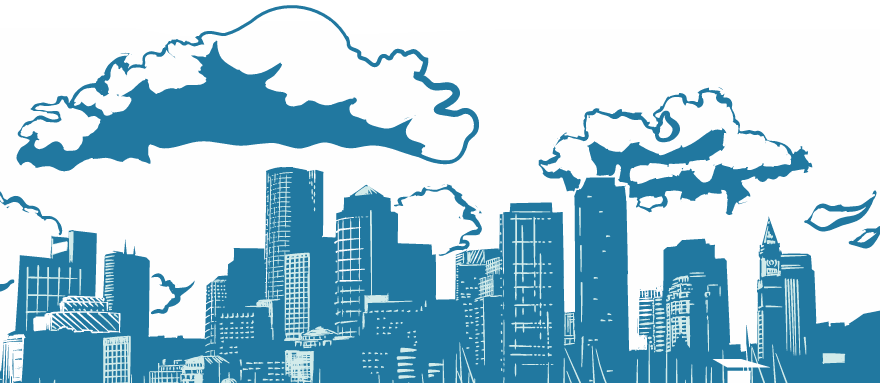 Balance fiscal y gestión del desempeño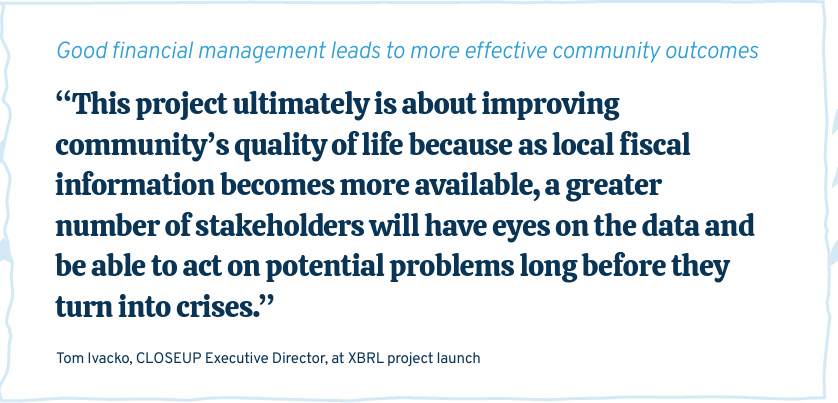 Una buena gestión financiera conduce a resultados más efectivos para la comunidad "En última instancia, este proyecto trata de mejorar la calidad de vida de la comunidad porque a medida que la información fiscal local esté más disponible, un mayor número de partes interesadas tendrá ojos en los datos y podrá actuar sobre problemas potenciales mucho antes de que se conviertan en crisis".Tom Ivacko, director ejecutivo de CLOSEUP, en la presentación del proyecto XBRLLos grandes costos heredados que pesan sobre los gobiernos, a saber, las pensiones y la infraestructura, son en parte el resultado de fallas en los informes financieros del gobierno. No fue hasta que se introdujeron nuevas normas de contabilidad gubernamental que exigen que los estados financieros de todo el gobierno incluyan la depreciación de los activos y, más recientemente, los costos de jubilación no financiados, que estas cargas a largo plazo comenzaron a recibir la atención que merecían por parte de los responsables de la formulación de políticas.La FDTA puede tener el mismo efecto transformador en los informes financieros del gobierno porque hará que los datos de esos informes sean más accesibles, viables y comparables a los de otros lugares.Cualquiera que haya trabajado con datos financieros del gobierno sabe que la mayor parte del compromiso de tiempo es simplemente el proceso de recopilar la información deseada de los archivos PDF. Pero el verdadero trabajo, el valor para los contribuyentes y los legisladores, está en analizar esos datos. Cuando se tarda demasiado en comprender y contextualizar los datos financieros, los líderes gubernamentales pierden formas de tomar decisiones que ayuden a producir resultados positivos. Dicho de otra manera: si no puedes medirlo, no puedes manejarlo.Con datos financieros estructurados o "etiquetados", el análisis puede comenzar casi de inmediato. Esto tiene especial importancia para la medición del rendimiento. Si bien muchos jefes de agencias pueden realizar un seguimiento de sus gastos en tiempo real en comparación con los resultados deseados, las conclusiones de ese análisis no suelen enmarcarse en el contexto general del gasto público. Pero un director de finanzas que trabaja con datos etiquetados puede profundizar rápidamente en datos de gasto específicos, determinar cómo encajan dentro del panorama más amplio del balance general de todo el gobierno y, lo que es más importante, compararlos con otros municipios. "Veo que esto me permite obtener datos rápidamente y tener más herramientas para la evaluación comparativa para mostrarle al alcalde o al ejecutivo del condado cuáles son nuestras tendencias y dificultades financieras", dijo Robert Widigan, subdirector financiero del condado de Wayne, Michigan, quien anteriormente se desempeñó como director financiero de la ciudad de Flint.Si una ciudad presupuesta más para la capacitación de la policía para mejorar los resultados de seguridad pública, no es un gran impulso en estos días determinar si realmente se gastó más dinero y cómo se compara con lo que se presupuestaba. Es mucho más importante determinar cuestiones como cómo ese gasto afectó el presupuesto general de seguridad pública y el presupuesto del fondo general, y cómo podría compararse con otras localidades vecinas o ciudades de tamaño similar en todo el país. Las jurisdicciones grandes pueden tener los recursos para hacerlo y los investigadores académicos pueden tener el tiempo, pero las ciudades más pequeñas generalmente no tienen ninguno de los dos.Desde las grandes ciudades o ciudades medianas hasta las pequeñas aldeas y municipios, todos quieren saber que cuando se encuentran en tiempos presupuestarios difíciles, están utilizando sus fondos de manera efectiva y eficiente", dijo Barnet Sherman, socio gerente senior de Tenbar Group. "Quieren saber que sus programas están proporcionando los servicios que su comunidad necesita de la mejor manera.La transparencia reduce los costos y promueve la confianza Los emisores saben intuitivamente que la transparencia financiera fomenta las relaciones. Es por eso que muchos de ellos desarrollaron sitios web para inversores en los años posteriores a la Gran Recesión y el colapso del mercado de seguros de bonos. Permitir a los inversores potenciales un mayor acceso les da más seguridad en lo que están comprando, y un precio más bajo para el emisor.A lo largo de los años, múltiples estudios sobre las transacciones del mercado de bonos municipales han indicado que los estados y las localidades están pagando potencialmente miles de millones de dólares cada año en tarifas, costos de transacción y gastos por intereses innecesarios debido a la falta de transparencia y liquidez en el mercado de bonos municipales. Un estudio realizado en 2018 encontró que los costos para los emisores aumentaron cuando los periódicos locales cerraron porque ya no existía una fuente de información crítica y un organismo de control.Debido a la naturaleza lenta de la recopilación de datos financieros del gobierno y a la opacidad del mercado municipal en su conjunto, el acceso a análisis de datos sofisticados tiene un precio elevado.Estas barreras han permitido que soluciones complejas que son costosas de licenciar y difíciles de aprender actúen como una barrera formidable para comprender y trabajar con datos públicos. Cuando se implemente en su totalidad, la FDTA reducirá significativamente esta barrera de entrada y aumentará la transparencia al democratizar el acceso a la información financiera del gobierno.Esto tiene ventajas obvias para los inversores e investigadores, pero también es un beneficio para los auditores estatales responsables de hacer un seguimiento de la salud fiscal de las localidades. Estados como Florida, California, Nueva York, Ohio y Pensilvania tienen sistemas de monitoreo de dificultades fiscales o asumen un papel activo en la compilación de los datos en los informes financieros anuales de las localidades. "Hay muchas ventajas para los estados al tener esta información en formato electrónico, especialmente cuando el auditor estatal tiene que monitorear el estrés fiscal", señala Kinney Poynter, director ejecutivo de la Asociación Nacional de Auditores, Controladores y Tesoreros Estatales. "La idea es la comparabilidad y la facilidad de análisis, para detectar problemas antes de que se vuelvan enormes".Una mayor transparencia envía el mensaje a los electores de que los gobiernos no tienen nada que ocultarGenerar confianza a través de la transparencia ya es una herramienta muy utilizada en las herramientas de muchos funcionarios financieros. Eso queda claro en la multitud de sitios web, tableros y chequeras de datos abiertos que los estados y localidades han lanzado durante la última década en respuesta a la creciente demanda de acceso a datos gubernamentales en tiempo real. En este sentido, la FDTA es un paso más en lo que ha sido una tendencia de décadas.De cara al futuro, Megan Kilgore, de Columbus, ve un mundo en el que los electores tengan acceso a servicios más sofisticados. "Imagínese dentro de cinco o seis años cuando los ingenieros, los arquitectos paisajistas, las empresas de reciclaje de aguas residuales y las empresas de tecnología tengan acceso a estos datos y puedan construir mejores productos como resultado de ese conocimiento", dice. "Estoy muy, muy emocionado por eso".La FDTA podría aliviar la carga de trabajo de los funcionarios públicosLos titulares sobre la "Gran Renuncia" pueden haber disminuido, pero los gobiernos locales continúan luchando con la escasez de personal. Si bien la contratación ha repuntado, también lo han hecho las renuncias y las jubilaciones, y esto ha ralentizado drásticamente la recuperación del empleo en el sector público. De hecho, más de la mitad de los gobiernos estatales y locales esperan que su mayor ola de jubilaciones ocurra en los próximos dos años, según la encuesta de fuerza laboral más reciente realizada por el Instituto de Investigación de Mission Square.La pérdida de conocimiento institucional ha golpeado especialmente a los departamentos financieros. Un estudio de 2021 realizado por la Asociación Nacional de Tesoreros Estatales encontró que el 60% de los trabajadores de finanzas públicas tienen más de 45 años, mientras que menos del 20% son menores de 35 años. La fuga de cerebros de los departamentos de finanzas se produce en el peor momento posible, ya que la financiación de subvenciones federales ha creado aún más obligaciones de información financiera que nunca. La avalancha de demanda y la disminución de la oferta han comenzado a pasar factura, ya que un número cada vez mayor de gobiernos locales se están retrasando en la publicación de sus ACFR. Combinado con el hecho muy práctico de que los responsables de la formulación de políticas necesitan datos financieros auditados para tomar decisiones de gasto informadas, este retraso en la presentación de informes financieros amenaza con traducirse en más costos para los gobiernos.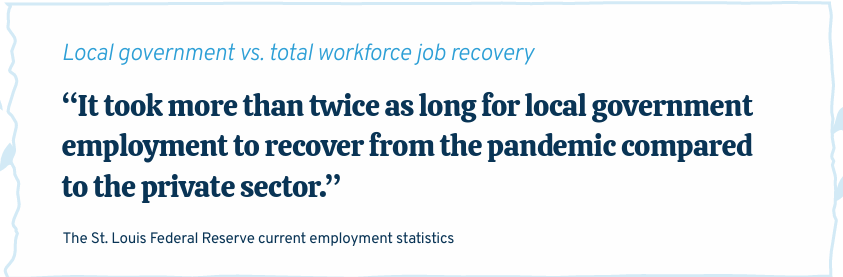 Recuperación del empleo en el gobierno local frente a la recuperación total del empleo en la fuerza laboral"El empleo de los gobiernos locales tardó más del doble de tiempo en recuperarse de la pandemia en comparación con el sector privado".Las estadísticas actuales de empleo de la Reserva Federal de St. LouisNo es de extrañar que la mayoría de los funcionarios de finanzas de los gobiernos locales con los que hablamos hayan visto con recelo la FDTA como un requisito federal más que se les impone. Pocos han tenido tiempo de investigar sus implicaciones, y mucho menos de comenzar a elaborar estrategias para su enfoque.Habrá que acostumbrarse, señala Robert Widigan, ex director financiero de Flint. Pero cumplir con la FDTA en los próximos años puede desempeñar un papel importante en la reducción de la carga de trabajo del personal del departamento de finanzas. Los funcionarios de finanzas que utilizan el cambio requerido a informes legibles por máquina como una oportunidad para reevaluar o modernizar sus sistemas de gestión financiera podrían, en última instancia, ahorrar tiempo al personal y proteger la precisión de los datos mediante la automatización de ciertos procesos."En Flint, había esa carga de tiempo, pero ese es el costo de cualquier cambio: va a tomar tiempo aprenderlo y superarlo", dijo Widigan, refiriéndose a su proceso para etiquetar los datos financieros. "Pero es un costo único porque una vez que haces eso, al año siguiente es automático... Gastamos mucho dinero en personas que nos ayudan a construir nuestras finanzas, piensen en lo que esta nueva forma podría ahorrarnos".Más allá de aliviar la carga del personal actual, la FDTA tiene importantes implicaciones para la contratación de la próxima generación de funcionarios de finanzas públicas. Los graduados de las escuelas de políticas públicas de hoy crecieron en un mundo donde la tecnología y la recopilación de datos están integradas en la vida diaria, desde aplicaciones que rastrean los ciclos de sueño hasta el comercio de moneda digital. Las encuestas han demostrado que los trabajadores de la generación del milenio y la generación Z están muy motivados por el trabajo con propósito. Aquellos que eligen el sector público a menudo están impulsados por la creencia en la misión de una agencia o la oportunidad de convertirse en parte de algo más grande que ellos mismos. Pero trabajar en el gobierno hoy en día puede significar lidiar con tecnología obsoleta, burocracia y recursos limitados y, en última instancia, puede alejar a los trabajadores que de otro modo estarían motivados.La modernización de la forma en que accedemos a los datos financieros del gobierno contrarresta estos estereotipos y lleva este aspecto de la información gubernamental a los estándares esperados por las generaciones más jóvenes. Como lo ve Christine Kuglin, de la Universidad de Denver, tener datos más comprensibles y viables abre el mundo de las finanzas gubernamentales y el servicio público a esta generación más conocedora de la tecnología."En el salón de clases, estoy frente a una generación de personas que se convertirán en nuestros futuros contribuyentes, contadores, ciudadanos, tomadores de decisiones", dijo. "Tenemos que asegurarnos de que la información que presentamos esté modernizada y sea de fácil acceso, fácil de comparar, y que haga que se interesen en sus gobiernos estatales y locales. Es fundamental".ConclusiónLa FDTA es el mayor cambio en la información financiera del gobierno en una generación. Pero los gobiernos han pasado por transiciones igualmente difíciles y han salido mejor parados. Hace más de dos décadas, la Junta de Normas de Contabilidad Gubernamental implementó una regla que requería que los gobiernos mostraran el costo de sus activos de infraestructura que se depreciaban, y hubo decenas de detractores. De hecho, el director ejecutivo de la Asociación de Funcionarios de Finanzas Gubernamentales en ese momento sostuvo que los requisitos "no proporcionan información de ningún valor práctico a los gobiernos, los ciudadanos o los inversores".En cambio, el requisito reveló lo poco que los gobiernos habían estado invirtiendo en el mantenimiento de su infraestructura y ayudó a estimular una conversación nacional sobre nuestro déficit de infraestructura. Todavía tenemos un gran déficit de infraestructura. Sin embargo, para los contribuyentes y los funcionarios de los gobiernos locales, obtener más claridad y uniformidad en torno a esos datos financieros ayudó a crear consenso en torno a la necesidad de inversión.La FDTA tiene este mismo potencial, pero los líderes locales y los funcionarios de finanzas no deben sentarse y esperar a que otros determinen su destino. Pueden seguir el ejemplo de algunos de sus homólogos en este libro de jugadas y ponerse en contacto con sus auditores estatales, considerar cómo sus procesos y sistemas actuales pueden (o no) adaptarse a los nuevos requisitos de presentación de informes y, lo que es más importante, pueden hacer que se escuchen sus voces a nivel federal.